Куда: г. Томск, ИП ЛОПОТАН, ООО «Локолес», 8-983-233-05-01, A.lopotan@yandex.ru Коммерческое предложение от 19.04.2019 г.Уважаемый Алексей!благодарим Вас за интерес, проявленный к технике фирмы KGEL Trailer Company.Предлагаем Вам шторный трехосный полуприцеп на пневмоподвеске модель SNCО 24 P 90 / 1110/конники (Штора/конники), 2019 г.в. 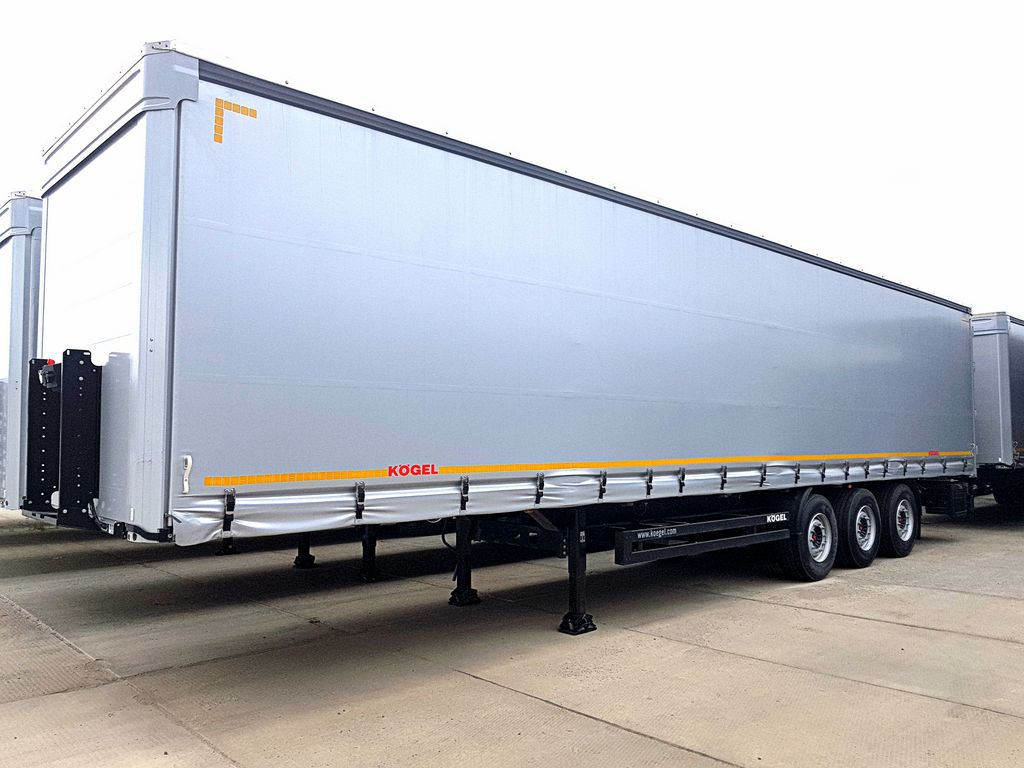 Цена для Вашей компании: На условиях поставки DDP Московская область, г.Домодедово, дер.Ярлыково -31 300* Евро, в т.ч. НДС 20 %Дополнительные опции:Дополнительная деревянная отбортовка до высоты ок. 600 мм  - 150 евроЗапаска –500 евро *В стоимость полуприцепа включен утилизационный сбор согласно Постановления Правительства РФ № 300 от 19 марта 2018 г. Срок поставки – есть в наличии Страна производства – ГерманияУсловия оплаты.В течение 5 (Пяти) дней с даты заключения договора поставки – 100%.При оформлении в лизинг авансовый возвратный платеж в размере 5% от стоимости договора.Степень соответствия.Данное транспортное средство  полностью соответствует (идентично!) настоящему запросу, включая осевой агрегат (SAF INTRADISC), нагрузки, тормозную систему, шины с дисками, надстройку и раму.Качество и стоимость сервисной поддержки.Сеть сервисных партнеров – около 40 станций по России.Ориентировочная стоимость каждого планового ТО -  от 2500 до 5000 Рублей (базовое ТО)Периодичность проведения ТО – каждые 50 000 км. (не включая навесное доп.оборудование).Срок гарантии.Гарантия производителя распространяется на полуприцепы Когель, завезенные на территорию РФ официальным представителем завода-производителя ООО “КОГЕЛЬ Трейлер РУ” и продаваемые ООО “КОГЕЛЬ Трейлер РУ” или дилерами, авторизованными ООО “КОГЕЛЬ Трейлер РУ”. Срок гарантии на новые полуприцепы Когель составляет 1 год с даты регистрации полуприцепа в органах ГИБДД. Покупатель должен в течение 10 рабочих дней после регистрации полуприцепа/полуприцепов в органах ГИБДД предоставить Продавцу информацию о регистрации направив на адрес warranty@koegel-trailer.ru электронное письмо с указанием номера Договора купли-продажи, регистрационных данных и с вложением отсканированного с обеих сторон «Свидетельства о регистрации транспортного средства». Гарантия действует при условии соблюдения правил эксплуатации и своевременном прохождении ТО на авторизованной ООО “КОГЕЛЬ Трейлер РУ” сервисной станции (не реже, чем через каждые 50.000 км).. Гарантия не распространяется на расходные материалы, изнашиваемые части, лампы и резинотехнические изделия.Видео отгрузка 2-х штор Кегель в Новосибирск:https://www.youtube.com/watch?v=7dS72aj2VU0&list=PLrw39I_qGQmwF6ThcWX-sg4QiBxpg0vjY&index=2&t=0sС уважением, Карнаков Вячеслав Владимирович
директор ООО "МаксКар"
8 (383) 233-32-53
8-913-752-39-76.8-913-477-09-39 (служебный)
стоянка - г. Новосибирск, ул. Кубовая, 60.
(карьер Мочище, ост. Объединение 4, автобаза "КатуньТранс")
maxcar54@mail.ru
www.maxcar54.ruнаш канал в ЮТУБе:https://www.youtube.com/channel/UCIiFI5uro5xB8fkw0N0pyRg/videos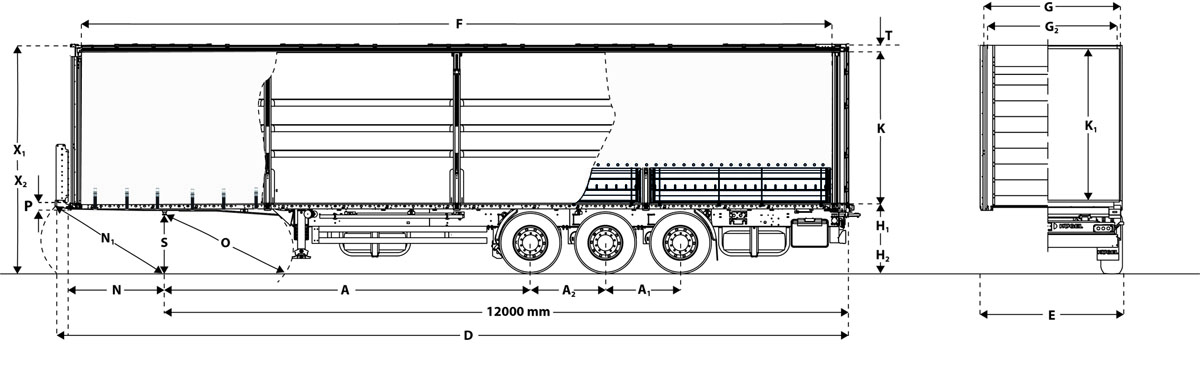 Технические характеристики 01010.002Допустимая нагрузка на седельное устройство: 12 000 кгДопустимая нагрузка на седельное устройство: 12 000 кг 01015.001Технически возможная нагрузка на седельное устройство: прибл. 12 000 кг 01021.001Общая допустимая нагрузка на осевой агрегат : 24 000 кг (на каждую ось по 8 000 кг) 01025.001Технически возможная нагрузка на агрегат: прибл. 27 000 кг (по 9 000 кг на каждую ось) 01030.001Допустимый общий вес: 35 000 кг 01035.001Технически возможный общий вес: прибл. 39 000 кг 01040.600Собственный вес в базовой комплектации: прибл. 6 000 кг 01045.001Собственный вес индивидуального состава транспортных средств примерно: 06.141 кг 01055.001Теоретическая полезная нагрузка : прибл. 28.859 кг 01080.001Нагрузка на ось погрузчика: прибл. 7200 кг 02010.001(A) Колесная база: прибл. 6 390 мм 02020.001(A1) Межосевое расстояние: прибл. 1 310 мм 02025.002(A2) Межосевое расстояние: прибл. 1 310 мм 04010.001(D) Общая длина: прибл. 13 950 мм 04020.001(E) Общая ширина: прибл. 2 550 мм 04040.001(F) Длина грузовой платформы в свету: прибл. 13 620 мм 04050.001(G) Ширина грузовой платформы в свету: прибл. 2 480 мм 04055.002(G2) Погрузочная ширина сзади: прибл. 2 480 ммI 04060.123(H1) Погрузочная высота в порожнем состоянии в горизонтальном транспортном положении: ок. 1230 ммI 04065.120(H2) Погрузочная высота в нагруженном состоянии в горизонтальном транспортном положении: ок. 1200 ммI 04068.300Высота езды установлена на 300 мм.I 04070.005(K) Погрузочная высота в свету под внешним лонжероном: прибл. 2 630 ммI 04075.032(K1) Высота в свету под крышей: прибл. 2 710 ммI 04097.398(X1) Общая высота в порожнем состоянии в горизонтальном транспортном положении: = H1 + K + T +/- Регулировка высоты кузова |  = S + P + K + T +/- Регулировка высоты кузоваI 04098.395(X2) Общая высота в нагруженном состоянии в горизонтальном транспортном положении: = H2 + K + T +/- Регулировка высоты кузова 05090.125(T) Монтажная высота крыши сбоку: прибл. 125 мм. Благодаря конструкции поперечного бруса крыши внутренняя высота в свету по ширине поддона соответствует указанной боковой высоте погрузки. 06010.001(N) Передний свес (согласно ISO 1726): прибл. 1 685 мм 06015.001(N1) Радиус переднего свеса (согласно ISO 1726): прибл. 2 040 мм 06020.003(O) Радиус наклона назад (согласно ISO 1726): прибл. 2 380 мм 06030.001(P) Габаритная высота над седельно-сцепным устройством: прибл. 90 ммI 06041.114(S) Возможная высота седельно-сцепного устройства в порожнем состоянии: ок. 1 100 - 1 200 мм, стоит горизонтально при ок. 1 140 мм (учитывать общую высоту! ) 09010.001Тормозная система согласно ECE-R13 09020.001Электрооборудование согласно ECE-R48Рама 10110.110Стандартная лестничная рама в виде облегченной стальной конструкции с поперечинами.DIN 74080 / ISO 337.Стандартная лестничная рама в виде облегченной стальной конструкции с поперечинами.DIN 74080 / ISO 337. 10300.108Диск сцепления толщиной 8 мм и 2" соединительный палец опорно-сцепного устройства согласно DIN 74080 / ISO 337 ШассиI 18330.271Трехосный осевой агрегат SAF INTRADISC с дисковыми тормозами, Ψ 430 мм, глубина запрессовки 120 мм. Пневматическая подвеска с ходом 180 мм.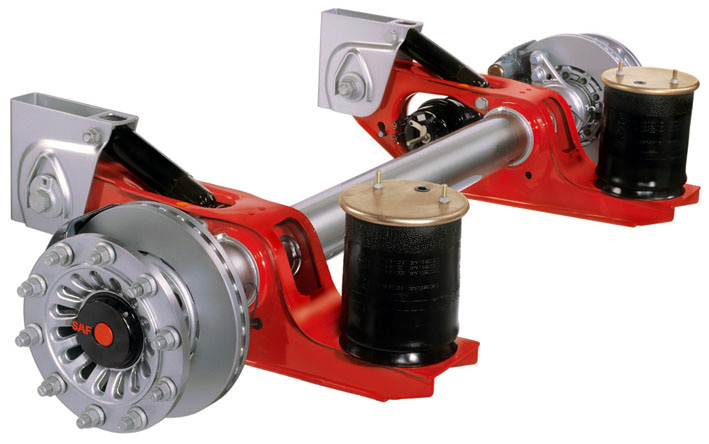 Трехосный осевой агрегат SAF INTRADISC с дисковыми тормозами, Ψ 430 мм, глубина запрессовки 120 мм. Пневматическая подвеска с ходом 180 мм.Шины транспортного средстваI 20540.0076 шин  385/65 R 22,5; 160J (европейский производитель по  выбору  Kφgel).6 шин  385/65 R 22,5; 160J (европейский производитель по  выбору  Kφgel). 20865.0056 стальных ободьев 22,5 x 11.75, глубина запрессовки 120 мм (ГЗ 120).Навесные детали шасси 20110.010Механические седельные опоры (производителя выбирает Kφgel) с регулировочной опорой, грузоподъемность 24 т. Управление с одной стороны, по направлению движения справа.Механические седельные опоры (производителя выбирает Kφgel) с регулировочной опорой, грузоподъемность 24 т. Управление с одной стороны, по направлению движения справа. 21070.115Система защиты от брызг (для устранения тумана, образованного разбрызгиванием) согласно Предписанию (ЕС) № 109/2011 для трехосевых агрегатов с шинами 385/65 R22,5", состоит из 1 пара крыльев на четверть круга перед осями, а также 1 пара крыльев на четверть круга с брызговиками за осями 21300.0012 противооткатных упора с фиксаторами 22070.013Боковое защитное приспособление согласно ECE-R73I 25100.416Система крепления запасного колеса в виде корзины, для хранения до 2 запасных колес, установлена за мостом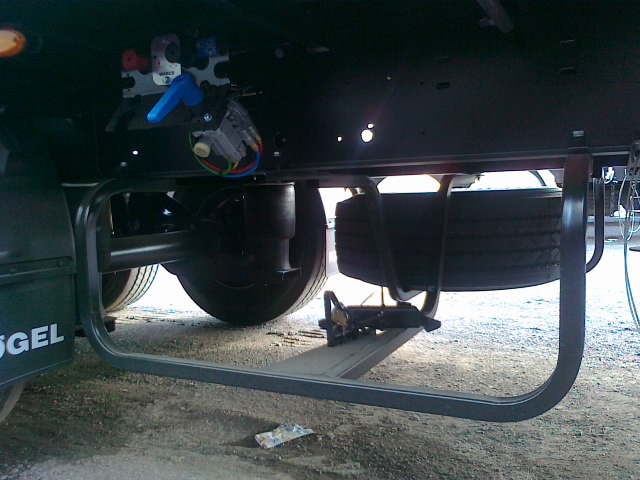 I 25170.202Монтажный комплект для 2 запасных колес со стальным диском ET 120I 25620.011Инструментальный ящик из пластмассы, водонепроницаемый, размер в свету (внутр) прибл. 545 x 400 x 400 мм. Устанавливается сзади, слева по направлению движения. 26110.015Лестница сзади справа, выдвижная. 27510.010Неподвижный защитный брус сзади, стальной, согласно ECE-R58Тормозная система/пневматическая подвеска 32110.057Тормозная система EBS 2S/2M с Система стабилизации(имеет функцию ABS/ALB), штекерное соединение EBS ISO 7638, (без соединительных магистралей), стояночный тормоз с пружинным энергоаккумулятором, внешнее пневматическое контрольное присоединение, а также внешнее подключение для диагностики электронной тормозной системы через штекерное соединение ISO 7638.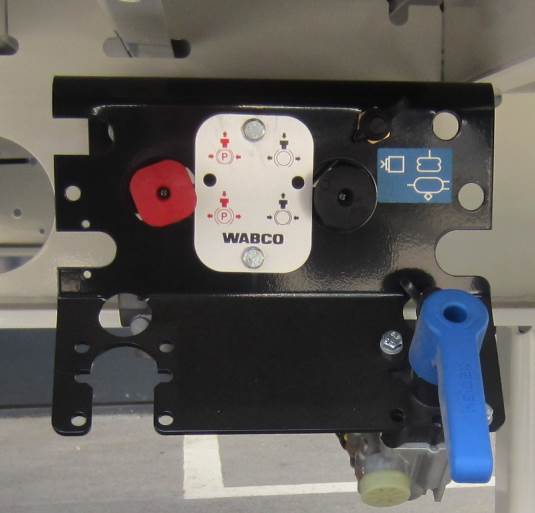 Тормозная система EBS 2S/2M с Система стабилизации(имеет функцию ABS/ALB), штекерное соединение EBS ISO 7638, (без соединительных магистралей), стояночный тормоз с пружинным энергоаккумулятором, внешнее пневматическое контрольное присоединение, а также внешнее подключение для диагностики электронной тормозной системы через штекерное соединение ISO 7638. 33420.040Пневматическая подвеска с одним подъемно-опускным клапаном, установлена по направлению движения слева позади осевого агрегата. Транспортное положение устанавливается автоматически. 34320.0012 соединительные головки, защищенные от перепутывания, спереди ISO 1728 34410.010Пневморесиверы для тормозной системы и хранения запаса воздуха из стали (EN 286-2).Пол 40510.120Пол толщиной 30 мм из многократно проклеенной клееной фанерыПол толщиной 30 мм из многократно проклеенной клееной фанеры 40513.015Пол сзади с расшивкой швовI 40550.1208 пар секций стойки платформы во внешней раме для вставных стоек для труб квадратного сечения 80 x 80 мм. Расположение в соответствии с серийным чертежом Kφgel.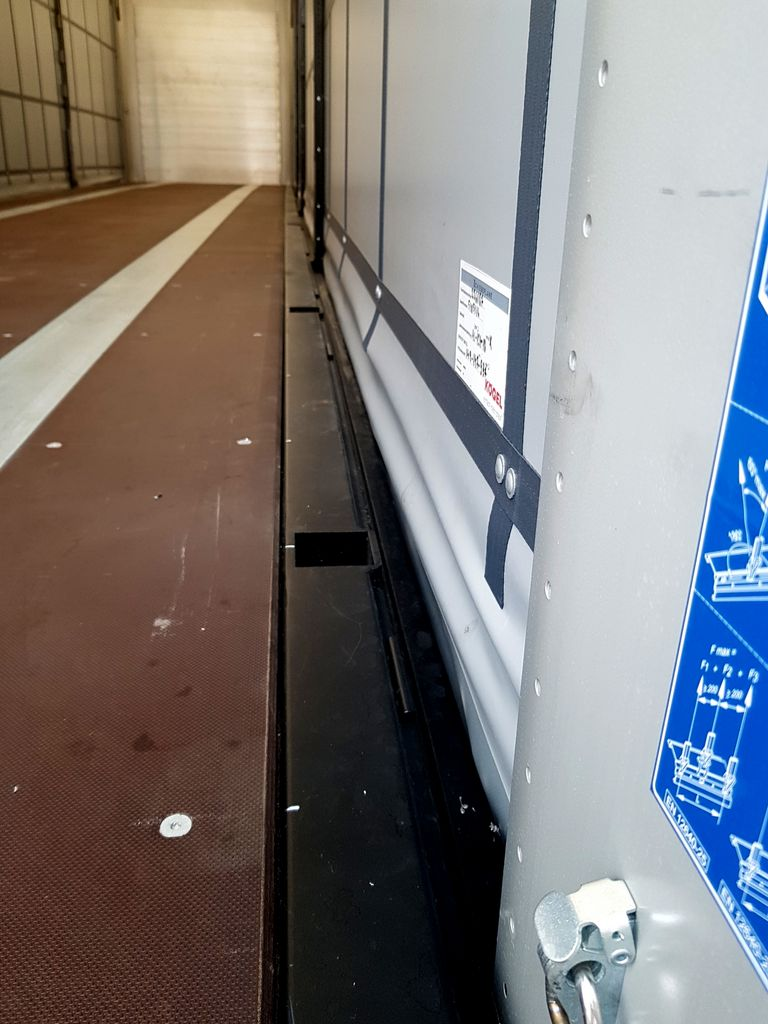 Кузов 46502.005Без поворотных рычагов (устройство быстрого натяжения для бокового тента спереди)Без поворотных рычагов (устройство быстрого натяжения для бокового тента спереди) 46503.010Натяжной механизм для бокового тента с подвесными валами и трещоткой 46538.010Прочность кузова соответствует EN 12642 XL (VDI 2700). Проверено при рабочей нагрузке 27 000 кг.Передняя стенка 41510.120Передняя стенка по высоте кузова с угловыми стойками из алюминия, соединенными заклепками с пустотелыми алюминиевыми профилями, привинчены/соединены заклепками с рамой, 1 пара натяжных колец согласно EN 12640.Передняя стенка по высоте кузова с угловыми стойками из алюминия, соединенными заклепками с пустотелыми алюминиевыми профилями, привинчены/соединены заклепками с рамой, 1 пара натяжных колец согласно EN 12640.Задняя стенкаI 42400.012Двухстворчатые портальные двери задней стенки (прибл. 2 630 мм в свету) с 2 замками с поворотной штангой.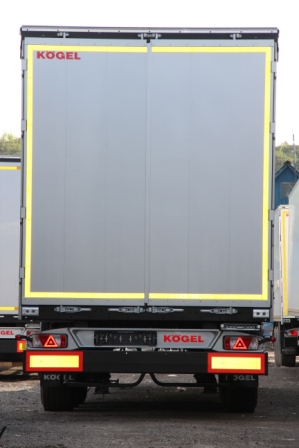 Двухстворчатые портальные двери задней стенки (прибл. 2 630 мм в свету) с 2 замками с поворотной штангой. 42540.200Привинченные задние угловые стойки из алюминия на высоте портала.I 42548.0105 пар шлицев для крепления грузов на задних угловых стойкахБоковая стенка 43500.0403 пары раздвижных стоек с зажимом, высотой 600 мм для 5 вставных реек друг над другом, начиная с верхнего края пола, а также 3 гнезда для реек, распределенные по оставшейся высоте стоек. Жестко зафиксированы на внешней раме.3 пары раздвижных стоек с зажимом, высотой 600 мм для 5 вставных реек друг над другом, начиная с верхнего края пола, а также 3 гнезда для реек, распределенные по оставшейся высоте стоек. Жестко зафиксированы на внешней раме. 43540.120Стальная внешняя рама VarioFix с отверстиями с 3 парами складных стоек. 43560.13213 парами натяжных колец (согласно EN 12640), допустимая растягивающая сила на каждое натяжное кольцо 2000 кг Крыша 44520.1252 сквозных профиля для поперечного бруса крыши 103 mm, при открытом боковом тенте дополнительная подпорка стоек не требуется. Сдвижной верх (производителя выбирает Kφgel) с откидной вперед опорой портала.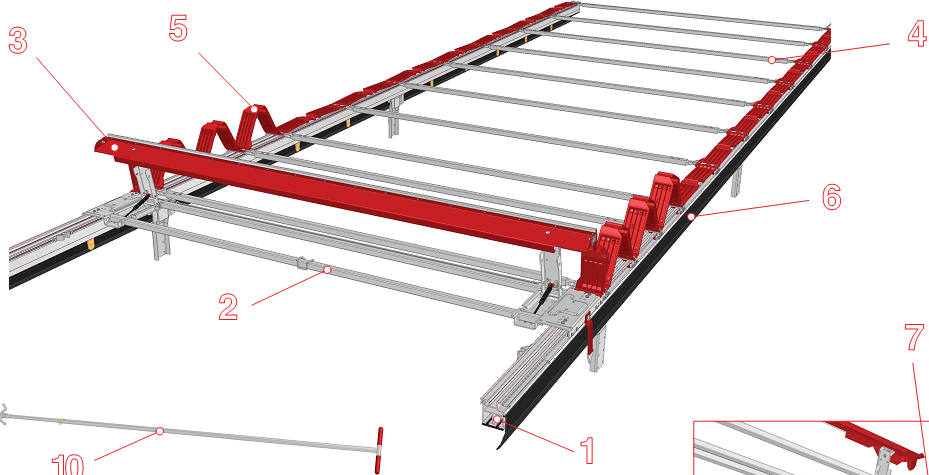 2 сквозных профиля для поперечного бруса крыши 103 mm, при открытом боковом тенте дополнительная подпорка стоек не требуется. Сдвижной верх (производителя выбирает Kφgel) с откидной вперед опорой портала. 44535.010Шток управления сдвижной крышей жестко монтирован сбоку на шасси. 44585.040Оконечная дуга спереди из ударопрочного пластика, серый 44590.100Интегральный тент для крыши Kφgel. Элемент жесткости ремня встроен в тент крыши.Противоударный демпфер 42551.0151 пара буферов для стальной защитной дуги 160x85x85 мм установлена снаружи на концевом щитке рамы.1 пара буферов для стальной защитной дуги 160x85x85 мм установлена снаружи на концевом щитке рамы.Фиксация грузаI 43539.0104 зажимных фитинга с петлями, допустимое усилие растяжения 1360 кг на кольцо, используются для комбинированных анкерных шин или шлицев для крепления грузов задних угловых стоек (использование натяжных ремней для диагональной перетяжки и/или крепления груза).4 зажимных фитинга с петлями, допустимое усилие растяжения 1360 кг на кольцо, используются для комбинированных анкерных шин или шлицев для крепления грузов задних угловых стоек (использование натяжных ремней для диагональной перетяжки и/или крепления груза).Тент 49700.020Шторный тент, качество брезента прим. 900 г/м², с системой крепления над центральной линиейШторный тент, качество брезента прим. 900 г/м², с системой крепления над центральной линиейЭлектрическое/электронное оборудованиеI 60500.020Держатель фонаря из стали, расположен над защитным брусом.Держатель фонаря из стали, расположен над защитным брусом. 61100.101Со светодиодным освещением номерного знака, светодиодными боковыми габаритными фонарями, светодиодными габаритными фонарями и передним отражателем. 61500.0102 контурных фонаря на кронштейнах, крепятся на задних многосекционных стоп-сигналах 61910.0152 задних многосекционных стоп-сигналаI 64300.007Адаптерная коробка стационарно монтирована с 2x7-контактной розеткой (1 x ISO 1185 / 1x ISO 3731; 24 V-N / 24 V-S) и 15-контактной розеткой ISO 12098 ТабличкиL71400.020Оранжевые отражающие таблички (самоклеящиеся), соответствуют директиве ЭКЕ R70, установлены сзади слева и справа на защитном брусе. 71550.005Надпись "KΦGEL", размещается согласно нашим директивамL75913.011Фирменная табличка S24-1 согласно EG-RL 76/114 EWG для страны допуска Россия (вес см. в технических характеристиках), № согласия. TC RU E-DE-MT02.00039.P2ПринадлежностиI 17710.030Торцовый гаечный ключ с поворотным штифтомТорцовый гаечный ключ с поворотным штифтомОкраска 81000.002Рама, шасси и навесные части базовой комплектации выполнены из защищенного от коррозии металла по системе KTL KOGEL (нанокерамическое покрытие и катафоретическая погружная окраска).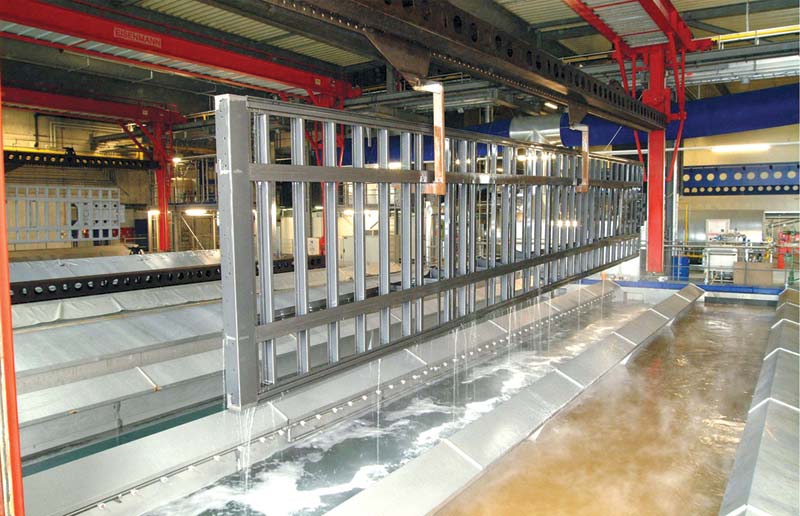 Рама, шасси и навесные части базовой комплектации выполнены из защищенного от коррозии металла по системе KTL KOGEL (нанокерамическое покрытие и катафоретическая погружная окраска). 81220.100Задний защитный брус в цвет шассиI 81222.010Держатель фонарей: серебристый 81225.015Опоры седельного устройства: RAL 9005, иссиня-черный с порошковым покрытием 81230.015Боковое защитное устройство: RAL 9005, иссиня-черный с порошковым покрытием 81300.001Оси: черный 81310.010Ободья: серебряные диски 81320.010Ступицы колеса: черный 81400.092Цвет тента: белый алюминий, похожий на RAL 9006 81420.005Брезентовая крыша и волан белого цвета. 82100.190Нанесение покрытия на поверхность рамы шасси осуществляется в цвете Kφgel "черный шелк". Видимые поверхности рамы шасси дополнительно покрыты защитной краской 1K для защиты от ультрафиолетового излучения. 82200.093На металлические внешние поверхности кузова наносится порошковое или лакокрасочное покрытие, цвет белый алюминий RAL 9006.Mapkиpobka 83000.010б е з   надписей на тенте и кузовеб е з   надписей на тенте и кузовеL83100.100Ретро-рефлектирующая частичная маркировка контура в соответствии с директивой ECE R48, сбоку и сзади желтая.ПрочееI 89878.020 ДокументыL58910.016Руководство по эксплуатации на русском языкеДопускI 89810.068Документы допуска (заявление о соответствии) для РоссииДокументы допуска (заявление о соответствии) для РоссииK89855.997вкл.L95000.008Технические характеристики транспортного средства соответствуют предписаниям по допуску для России. 95100.010При превышении общей высоты 4 000 мм, мы особо указываем на следующие пункты: 1) Транспортное предприятие само несет ответственность за возникший ущерб. 2.) Мы не несем никакой ответственности за перегонку автомобилей. 3.) Перегонщик должен самостоятельно получить разрешение в соответствии с § 29 Правил допуска транспортных средств к эксплуатации.